ПроектПРАВИТЕЛЬСТВО РЕСПУБЛИКИ АЛТАЙПОСТАНОВЛЕНИЕот _______________ 2022 г. №____г. Горно-АлтайскОб утверждении Порядка разработки прогнозного плана (программы) приватизации государственного имущества Республики Алтай и признании утратившим силу постановления Правительства Республики Алтай от 17 декабря 2015 г. № 422На основании пункта 1 статьи 10 Федерального закона от 21 декабря 2001 г. № 178-ФЗ «О приватизации государственного и муниципального имущества», части 2 статьи 9 Закона Республики Алтай от 5 мая 2011 г. 
№ 17-РЗ «Об управлении государственной собственностью Республики Алтай» Правительство Республики Алтай постановляет:1. Утвердить прилагаемый Порядок разработки прогнозного плана (программы) приватизации государственного имущества Республики Алтай.2.  Признать утратившим силу постановление Правительства Республики Алтай от 17 декабря 2015 г. № 422 «Об утверждении Порядка разработки прогнозного плана (программы) приватизации государственного имущества Республики Алтай и признании утратившими силу некоторых постановлений Правительства Республики Алтай» (Сборник законодательства Республики Алтай, 2015, № 130(136).                              О.Л. ХорохординУТВЕРЖДЕНпостановлением ПравительстваРеспублики Алтайот «___» ______ 2022 г. № __ПОРЯДОКразработки прогнозного плана (программы) приватизации государственного имущества Республики Алтай1. Настоящий Порядок определяет структуру, содержание, порядок и сроки разработки прогнозного плана (программы) приватизации государственного имущества Республики Алтай (далее - программа) в плановом периоде.2. Понятия, используемые в настоящем Порядке, означают следующее:«отчетный год» - год, предшествующий текущему году;«плановый период» - период, на который утверждается программа который составляет срок от 1 до 3 лет в соответствии с решением уполномоченного органа Республики Алтай.3. Программа разрабатывается исполнительным органом государственной власти Республики Алтай, уполномоченным на разработку программы (далее - уполномоченный орган Республики Алтай) на плановый период и утверждается Правительством Республики Алтай и органами местного самоуправления в Республике Алтай - в отношении имущества, находящегося в собственности Республики Алтай, и муниципального имущества соответственно.Внесение при необходимости изменений в утвержденную программу осуществляется уполномоченным органом Республики Алтай в соответствии с настоящим Порядком для ее разработки, кроме случаев, предусматривающих исключение государственного имущества Республики Алтай из программы.Без внесения изменений в программу в соответствии с решениями Правительства Республики Алтай, осуществляется внесение уполномоченным органом Республики Алтай находящихся в государственной собственности Республики Алтай акций акционерных обществ, созданных в результате преобразования государственных унитарных предприятий Республики Алтай, в качестве вклада в уставные капиталы акционерных обществ.4. Органы местного самоуправления в Республике Алтай, государственные унитарные предприятия Республики Алтай, а также акционерные общества, акции которых находятся в государственной собственности Республики Алтай, иные юридические лица и граждане вправе направлять в Министерство экономического развития Республики Алтай (далее - уполномоченный орган) свои предложения о приватизации государственного имущества Республики Алтай (далее - предложения).Уполномоченный орган рассматривает и направляет до 10 апреля  предложения, поступившие до 1 апреля и соответствующие требованиям законодательства о приватизации Российской Федерации, в исполнительные органы государственной власти Республики Алтай, осуществляющие координацию и регулирование в соответствующих отраслях экономики (сферах управления) (далее - исполнительные органы государственной власти) для подготовки обоснования целесообразности (нецелесообразности) приватизации государственного имущества Республики Алтай.Исполнительные органы государственной власти, рассмотрев поступившие предложения, возвращают их не позднее 1 мая в уполномоченный орган с обоснованием целесообразности (нецелесообразности) приватизации государственного имущества Республики Алтай по каждому предложению.5. Предложения о приватизации с обоснованием необходимости приватизации государственного имущества Республики Алтай представляются исполнительными органами государственной власти в уполномоченный орган не позднее 1 мая на бумажном носителе, а также в электронном виде.При этом предложения о приватизации с обоснованием необходимости приватизации государственных унитарных предприятий Республики Алтай представляются исполнительными органами государственной власти по форме согласно приложению № 1 к настоящему Порядку, приватизации акций акционерных обществ, находящихся в государственной собственности Республики Алтай, - по форме согласно приложению № 2 к настоящему Порядку, приватизации долей в уставных капиталах обществ с ограниченной ответственностью, находящихся в государственной собственности Республики Алтай, - по форме согласно приложению № 3 к настоящему Порядку, приватизации иного имущества - в произвольной форме с указанием характеристики и балансовой стоимости приватизируемого имущества.6. При наличии разногласий о целесообразности между исполнительными органами государственной власти относительно необходимости приватизации государственного имущества Республики Алтай по поступившим в порядке пунктов 4 и 5 настоящего Порядка предложениям, уполномоченный орган не позднее 10 июня проводит согласительные совещания с участием заинтересованных исполнительных органов государственной власти и принимает решение о включении в программу приватизации государственного имущества Республики Алтай в случае установления целесообразности.7. Программа должна содержать:перечни сгруппированного по видам экономической деятельности государственного имущества, приватизация которого планируется в плановом периоде (унитарных предприятий, акций акционерных обществ и долей в уставных капиталах обществ с ограниченной ответственностью, находящихся в собственности Республики Алтай, иного имущества, составляющего казну Республики Алтай), с указанием характеристики соответствующего имущества (далее - перечень имущества);сведения об акционерных обществах и обществах с ограниченной ответственностью, акции, доли в уставных капиталах, которых в соответствии с решениями Правительства Республики Алтай, подлежат внесению в уставный капитал иных акционерных обществ;сведения об ином имуществе, составляющем казну Республики Алтай, которое подлежит внесению в уставный капитал акционерных обществ;прогноз объемов поступлений в республиканский бюджет Республики Алтай в результате исполнения программ приватизации, рассчитанный в соответствии с общими требованиями к методике прогнозирования поступлений доходов в бюджеты бюджетной системы Российской Федерации, утвержденными постановлением Правительства Российской Федерации от 23 июня 2016 г. № 574 и общими требованиями к методике прогнозирования поступлений по источникам финансирования дефицита бюджета, утвержденными постановлением Правительства Российской Федерации от 26 мая 2016 г. № 469.В случае если программы приватизации принимаются на плановый период, превышающий один год, прогноз объемов поступлений от реализации имущества, находящегося в собственности Республики Алтай, указывается с разбивкой по годам. Прогнозные показатели поступлений от приватизации имущества ежегодно, не позднее 1 февраля, подлежат корректировке с учетом стоимости имущества, продажа которого завершена, изменений, внесенных в программы приватизации за отчетный период.8. Характеристика государственного унитарного предприятия Республики Алтай, при включении имущества в соответствующий перечень имущества, содержит наименование и место его нахождения.Характеристика акций акционерного общества, находящихся в государственной собственности Республики Алтай, содержит:наименование и место нахождения акционерного общества;долю принадлежащих Республике Алтай акций в общем количестве акций акционерного общества либо, если доля акций менее 0,01 процента, - количество акций;доля и количество акций, подлежащих приватизации.Характеристика долей в уставных капиталах обществ с ограниченной ответственностью, находящихся в государственной собственности Республики Алтай содержит:наименование и место нахождения общества с ограниченной ответственностью;доля в уставном капитале общества с ограниченной ответственностью, принадлежащая Республике Алтай и подлежащая приватизации.Характеристика иного имущества содержит наименование, место нахождения, кадастровый номер (для недвижимого имущества) и назначение имущества. В случае, если объект иного имущества является объектом культурного наследия, включенным в единый государственный реестр объектов культурного наследия (памятников истории и культуры) народов Российской Федерации, либо объектом речного порта, дополнительно указывается информация об отнесении его к объектам культурного наследия в соответствии с Федеральным законом от 25 июня 2002 г. № 73-ФЗ «Об объектах культурного наследия (памятниках истории и культуры) народов Российской Федерации» либо объектам речного порта.9. Проект программы до его внесения в Правительство Республики Алтай подлежит согласованию с Министерством финансов Республики Алтай.При наличии разногласий по проекту программы уполномоченный орган не позднее 5 июля проводит согласительное совещание.10. Уполномоченный орган представляет не позднее 15 сентября в Правительство Республики Алтай проект программы с приложением следующих документов:а) предложения о приватизации с обоснованием целесообразности либо нецелесообразности приватизации государственного имущества Республики Алтай;б) выписки из реестров акционеров, подтверждающие право собственности Республики Алтай на акции акционерного общества;в) выписки из реестра республиканского имущества об иных объектах государственного имущества Республики Алтай.11. Проект программы, а также предложения о внесении в нее изменений и дополнений рассматриваются на заседании Правительства Республики Алтай.12. Предложения об исключении государственного имущества Республики Алтай из программы представляются исполнительными органами государственной власти в уполномоченный орган:в отношении подведомственных им государственных унитарных предприятий Республики Алтай - по форме согласно приложению № 4 к настоящему Порядку;в отношении акций акционерных обществ, осуществляющих деятельность в соответствующей сфере - по форме согласно приложению № 5 к настоящему Порядку;в отношении долей в уставных капиталах обществ с ограниченной ответственностью, осуществляющих деятельность в соответствующей сфере - по форме согласно приложению № 6 к настоящему Порядку.Предложение об исключении государственного имущества Республики Алтай из программы подлежит обязательному согласованию с Министерством финансов Республики Алтай с направлением в Министерство финансов Республики Алтай расчетов (обоснований) финансовых последствий для республиканского бюджета Республики Алтай.Предложения, представленные без соблюдения указанных требований, уполномоченным органом к рассмотрению не принимаются.13. Программа в течение 10 календарных дней со дня ее утверждения Правительством Республики Алтай размещается уполномоченным органом на его официальном сайте в информационно-телекоммуникационной сети «Интернет» в соответствии с требованиями федерального законодательства и дополнительно на официальном сайте Правительства Республики Алтай.14. Ежегодный отчет об итогах исполнения программы представляется уполномоченным органом в порядке, в сроки и по форме, установленными федеральным законодательством.Форма № 1ПРЕДЛОЖЕНИЕо приватизации государственного унитарного предприятияРеспублики Алтай______________________________________________________(полное наименование предприятия)I. Характеристика государственного унитарного предприятия Республики Алтай (далее - предприятие) и результатов его хозяйственной деятельности.14. Перечень дочерних предприятий на 01.01.2_____.15. Перечень хозяйственных обществ (товариществ), в уставном (складочном) капитале которых имеется доля участия предприятия, на 01.01.2_____.16. Перечень производимой продукции (работ, услуг), выручка от продажи которой составляет более 10% от общего объема, либо 3 основных вида производимой продукции за 2_____ г.17. Финансовые показатели предприятия за 2_____ г.(тыс. рублей)18. Основные показатели баланса предприятия по состоянию на 01.01.2_____.(тыс. рублей)19. Сведения о задолженности предприятия и правах требования по состоянию на 01.01.2_______ тыс. руб.II. Обоснование исполнительным органом государственной власти целесообразности (нецелесообразности) приватизации предприятия <*>.III. Обоснование исполнительного органа государственной власти о необходимости приватизации государственного унитарного предприятия Республики Алтай <*>.--------------------------------<*> Обоснование исполнительного органа государственной власти направившего предложения о приватизации предприятия и уполномоченного органа о необходимости приватизации предприятия приводится в развернутой форме. В случае отсутствия необходимости приватизации предприятия, приводятся обоснования, подтверждающие необходимость осуществления предприятием хозяйственной деятельности исключительно в форме предприятия:При необходимости приводятся иные обоснования.Форма № 2ПРЕДЛОЖЕНИЕо приватизации акций акционерного общества,находящихся в государственной собственности Республики Алтай____________________________________________________________(полное наименование акционерного общества)I. Характеристика акционерного общества, находящегося в государственной собственности Республики Алтай (далее - акционерное общество) и результатов его хозяйственной деятельности.15. Перечень дочерних, зависимых и иных хозяйственных обществ, в уставном (складочном) капитале которых имеется доля участия акционерного общества, на 01.01.2____ г.16. Перечень производимой продукции (товаров, работ, услуг), выручка от продажи которой составляет более 10% от общего объема, либо 3 основных вида производимой продукции за 2___ г.17. Реестродержатель18. Структура уставного капитала по состоянию на 01.01.2___ г.19. Информация о размещении акций--------------------------------<*> Указываются акционеры (владельцы, номинальные держатели), доля акций которых в общем количестве акций составляет более 5%.20. Финансовые показатели акционерного общества за последние 3 года (тыс. рублей)21. Дивиденды за последние 3 года (тыс. рублей)22. Основные показатели баланса акционерного общества по состоянию на 1 января за последние 3 года (тыс. рублей)23. Сведения о задолженности акционерного общества и правах требования по состоянию на 01.01.2___ г. (тыс. рублей)24. Акции, предлагаемые к приватизацииII. Обоснование исполнительного органа государственной власти целесообразности (нецелесообразности) приватизации акций акционерного общества, находящихся в государственной собственности Республики Алтай <*>.III. Обоснование Министерства экономических отношений Республики Алтай целесообразности (нецелесообразности) приватизации акций акционерного общества <*>.--------------------------------<*> Обоснование исполнительного органа государственной власти, направившего предложение о приватизации акций акционерного общества и Министерства экономического развития Республики Алтай, приводится в развернутой форме. В случае нецелесообразности приватизации акций акционерного общества приводятся обоснования, подтверждающие необходимость участия Республики Алтай в уставном капитале акционерного общества:При необходимости приводятся иные обоснованияФорма № 3ПРЕДЛОЖЕНИЕо приватизации доли в уставном капитале обществ сограниченной ответственностью, находящейся в государственнойсобственности Республики Алтай____________________________________________________________(полное наименование общества с ограниченнойответственностью)I. Характеристика общества с ограниченной ответственностью, находящегося в государственной собственности Республики Алтай (далее - общество) и результатов его хозяйственной деятельности.13. Перечень дочерних, зависимых и иных хозяйственных обществ, в уставном (складочном) капитале которых имеется доля участия общества, на 01.01.2___ г.14. Перечень производимой продукции (товаров, работ, услуг), выручка от продажи которой составляет более 10% от общего объема, либо 3 основных вида производимой продукции за 2___ г.15. Структура уставного капитала по состоянию на 01.01.2___ г.16. Финансовые показатели общества за последние 3 года (тыс. рублей)17. Дивиденды за последние 3 года (тыс. рублей)18. Основные показатели баланса общества по состоянию на 1 января за последние 3 года (тыс. рублей)19. Сведения о задолженности общества и правах требования по состоянию на 01.01.2___ г. (тыс. рублей)II. Обоснование исполнительным органом государственной власти целесообразности (нецелесообразности) приватизации доли в уставном капитале общества <*>.III. Обоснование уполномоченного исполнительного органа государственной власти необходимости (отсутствия необходимости) приватизации доли в уставном капитале общества <*>.--------------------------------<*> Обоснование исполнительного органа государственной власти, направившего предложение о приватизации доли в уставном капитале общества и Министерства экономического развития Республики Алтай, приводится в развернутой форме. В случае нецелесообразности приватизации доли в уставном капитале общества, приводятся обоснования, подтверждающие необходимость участия Республики Алтай в уставном капитале общества с ограниченной ответственностью:При необходимости приводятся иные обоснования.ПРЕДЛОЖЕНИЕоб исключении государственного унитарного предприятия Республики Алтай из прогнозного плана (программы) приватизации государственного имущества Республики Алтай __________________________________________________________________(полное наименование предприятия)I. Характеристика государственного унитарного предприятия (далее - предприятие) и результатов его хозяйственной деятельности_________________________________________________________________________________1. Исполнительный орган государственной власти, в ведении которого находится предприятие ______________________________________________2. Сокращенное наименование предприятия _____________________________3. ИНН ____________________________________________________________4. Код ОКПО _______________________________________________________5. Местонахождение ________________________________________________6. Сведения о государственной регистрации:    наименование регистрирующего органа ______________________________    дата регистрации _________________________________________________    регистрационный номер ___________________________________________7. Сведения об учете в реестре государственного имущества Республики Алтай:    реестровый номер ________________________________________________8. Отрасль (код ОКВЭД) _____________________________________________9. Основной вид деятельности ________________________________________10. Стоимость основных средств на 1 января 2____ г. _______ тыс. рублей11. Финансовые показатели предприятия на 01.01.2____ г. (тыс. рублей) II. Обоснование исполнительным органом государственной власти нецелесообразности приватизации предприятия <*>Приватизация предприятия_____________________________________________                                                                                                         (полное наименование предприятия)нецелесообразна, поскольку_____________________________________________________________________________________________________________________________________________________________________________________________Руководитель (заместительруководителя) исполнительного органа государственной власти ____________________________                                    (подпись)--------------------------------<*> Приводится в развернутой форме с указанием необходимости осуществления предприятием хозяйственной деятельности в форме государственного унитарного предприятия Республики Алтай:1) принято решение Правительства Республики Алтай о сохранении предприятия в форме государственного унитарного предприятия Республики Алтай (указать соответствующее решение);2) цели и основные виды (предмет) деятельности предприятия, определенные в его уставе (указать), могут быть реализованы именно организацией, функционирующей в форме государственного унитарного предприятия Республики Алтай;3) приватизация предприятия требует проведения предварительных реорганизационных процедур.При необходимости приводятся иные обоснования.ПРЕДЛОЖЕНИЕоб исключении находящихся в государственной собственностиРеспублики Алтай акций акционерных обществ, находящихся в государственной собственности Республики Алтай изпрогнозного плана (программы) приватизации государственногоимущества Республики Алтай        ___________________________________________________________(полное наименование акционерного общества)I. Характеристика акционерного общества акции, которого находятся в государственной собственности Республики Алтай (далее - акционерное общество) и результатов его хозяйственной деятельности1. Отрасль (код ОКВЭД) ________________________________________2. Сокращенное наименование акционерного общества ________________________________________________________________________________3. ИНН ______________________________________________________4. Код ОКПО __________________________________________________5. Местонахождение _____________________________________________________________________________________________________________6. Сведения о государственной регистрации:наименование регистрирующего органа _____________________________________________________________________________________________дата регистрации ______________________________________________регистрационный номер ________________________________________7. Сведения об учете в реестре государственного имущества Республики Алтай акций акционерного общества:реестровый номер _____________________________________________8. Основной вид деятельности _____________________________________________________________________________________________________9. Величина уставного капитала на 1 января 2___ г. _____ тыс. рублей10. Стоимость основных средств на 1 января 2___ г. _____ тыс. рублей11. Перечень организаций, в уставном (складочном) капитале которых доля участия акционерного общества превышает 25 процентов на 1 января 2___ г.12. Реестродержатель:наименование __________________________________________________________________местонахождение __________________________________________________________________13. Структура уставного капитала по состоянию на 1 января 2___ г.14. Финансовые показатели акционерного общества за последние 3 года (тыс. рублей)15. Дивиденды за последние 3 года (тыс. рублей)16. Основные показатели баланса акционерного общества по состоянию на 1 января 2____ г. (тыс. рублей)1. Внеоборотные активы2. Оборотные активы3. Капитал и резервы4. Долгосрочные пассивы5. Краткосрочные пассивы6. Валюта баланса7. Чистые активы17. Акции, предлагаемые к приватизации II. Обоснование исполнительным органом государственной власти нецелесообразности приватизации акций акционерного общества, находящихся в государственной собственности Республики Алтай <*>Приватизация акций акционерного общества__________________________________________________________________(полное наименование акционерного общества)нецелесообразна, поскольку___________________________________________________________________________________________________________________________Руководитель (заместительруководителя) исполнительного органа государственной власти________________________________                                    (подпись)--------------------------------<*> Приводится в развернутой форме с указанием необходимости их сохранения в собственности Республики Алтай:1) принято решение Правительства Республики Алтай о сохранении акций акционерного общества в государственной собственности Республики Алтай (указать соответствующее решение);2) сохранение акций открытого акционерного общества в государственной собственности Республики Алтай необходимо в интересах государства и позволит реализовать цели и основные виды (предметы) деятельности акционерного общества, определенные в его уставе (указать).При необходимости приводятся иные обоснования.ПРЕДЛОЖЕНИЕоб исключении находящихся в государственной собственности Республики Алтай долей в уставном капитале обществ с ограниченной ответственностью из прогнозного плана (программы) приватизации государственного имущества Республики Алтай(полное наименование общества с ограниченной ответственностью)I. Характеристика общества с ограниченной ответственностью, находящегося в государственной собственности (далее общество) и результатов его хозяйственной деятельности1. Отрасль (код ОКВЭД) ________________________________________2. Сокращенное наименование общества ____________________________________________________________________________________________3. ИНН _______________________________________________________4. Код ОКПО __________________________________________________5. Местонахождение ___________________________________________6. Сведения о государственной регистрации:наименование регистрирующего органа _____________________________________________________________________________________________дата регистрации ______________________________________________регистрационный номер ________________________________________7. Сведения об учете в реестре государственного имущества Республики Алтай долей в уставном капитале общества:реестровый номер _____________________________________________8. Основной вид деятельности9. Величина уставного капитала на 1 января 2____ г. ____ тыс. рублей10. Стоимость основных средств на 1 января 2____ г. _____ тыс. рублей11. Перечень организаций, в уставном (складочном) капитале которых доля участия общества превышает 25 процентов на 1 января 2_____ г.12. Финансовые показатели общества за последние 3 года (тыс. рублей)13. Основные показатели баланса общества по состоянию на 1 января 2____ г. (тыс. рублей)1. Внеоборотные активы2. Оборотные активы3. Капитал и резервы4. Долгосрочные пассивы5. Краткосрочные пассивы6. Валюта баланса7. Чистые активы14. Доля в уставном капитале, предлагаемая к приватизацииII. Обоснование исполнительным органом государственной власти нецелесообразности приватизации доли в уставном капитале общества, находящейся в государственной собственности Республики Алтай <*>Приватизация доли в уставном капитале ________________________________                                                                                  (полное наименование общества)нецелесообразна, поскольку ____________________________________________________________________________________________________________Руководитель (заместительруководителя) исполнительного органа государственной власти___________________________                                                    (подпись)--------------------------------<*> В развернутой форме с указанием необходимости сохранения доли в уставном капитале общества с ограниченной ответственностью в собственности Российской Федерации приводится одно из следующих обоснований:принято решение Правительства Республики Алтай о сохранении доли в уставном капитале общества в собственности Республики Алтай (указать соответствующее решение);сохранение доли в уставном капитале общества в собственности Республики Алтай необходимо в интересах государства и позволит реализовать цели и основные виды (предметы) деятельности общества, определенные в его уставе (указать). В случае необходимости приводятся иные обоснования.ПОЯСНИТЕЛЬНАЯ ЗАПИСКАк проекту постановления Правительства Республики Алтай«Об утверждении Порядка разработки прогнозного плана (программы) приватизации государственного имущества Республики Алтай и признании утратившим силу постановления Правительства Республики Алтай от 17 декабря 2015 года № 422»Субъектом нормотворческой деятельности является Правительство Республики Алтай. Проект постановления Правительства Республики Алтай «Об утверждении Порядка разработки прогнозного плана (программы) приватизации государственного имущества Республики Алтай и признании утратившим силу постановления Правительства Республики Алтай от 17 декабря 2015 г. № 422» (далее - проект постановления) разработан Министерством экономического развития Республики Алтай (далее - Министерство).Предметом правового регулирования проекта постановления является утверждение Порядка разработки прогнозного плана (программы) приватизации государственного имущества Республики Алтай, и признание утратившим силу постановления Правительства Республики Алтай от 17 декабря 2015 г. № 422 «Об утверждении Порядка разработки прогнозного плана (программы) приватизации государственного имущества Республики Алтай и признании утратившими силу некоторых постановлений Правительства Республики Алтай». Правовым основанием принятия проекта постановления являются:1) часть 1 статьи 10 Федерального закона от 21 декабря 2001 г.№ 178-ФЗ «О приватизации государственного и муниципального имущества», в соответствии с которой порядок планирования приватизации имущества, находящегося в собственности субъектов Российской Федерации, определяется органами государственной власти субъектов Российской Федерации в соответствии с порядком разработки прогнозных планов (программ) приватизации государственного имущества, установленным Правительством Российской Федерации;2) пункты 1 и 2 постановления Правительства Российской Федерации от 29 декабря 2020 г. № 2352 «О внесении изменений в постановление Правительства Российской Федерации от 26 декабря 2005 года № 806, согласно которым:Утверждены изменения, которые вносятся в постановление Правительства Российской Федерации от 26 декабря 2005 г.№ 806 «Об утверждении Правил разработки прогнозного плана (программы) приватизации федерального имущества и внесении изменений в Правила подготовки и принятия решений об условиях приватизации федерального имущества» (далее - постановление № 806), согласно которым Правила разработки прогнозного плана (программы) приватизации федерального имущества, утвержденные постановлением № 806, изложены в новой редакции;органам государственной власти субъектов Российской Федерации и органам местного самоуправления рекомендовано в 3-месячный срок со дня вступления в силу настоящего постановления привести свои акты в соответствие с настоящим постановлением;3) часть 1 статьи 9 Закона Республики Алтай от 5 мая 2011 г. № 17-РЗ «Об управлении государственной собственностью Республики Алтай», в соответствии с которой возмездная передача государственного имущества Республики Алтай в собственность юридических и физических лиц осуществляется в соответствии с законодательством Российской Федерации о приватизации на основании прогнозного плана (программы) приватизации республиканского имущества, разрабатываемого в порядке, установленном Правительством Республики Алтай;4) часть 1 статьи 11, часть 1 статьи 20 и часть 2 статьи 40 Закона Республики Алтай от 5 марта 2008 г. № 18-РЗ «О нормативных правовых актах Республики Алтай», в соответствии с которыми:Правительство Республики Алтай по вопросам, входящим в его компетенцию, издает в соответствии с установленной процедурой правовые акты в форме постановлений;изменение нормативного правового акта оформляется нормативными правовыми актами того же вида; изменение или отмена нормативных правовых актов Правительства Республики Алтай, исполнительных органов государственной власти Республики Алтай, их отдельных положений осуществляется органом государственной власти Республики Алтай, принявшим данный нормативный правовой акт.Проект постановления разработан в целях совершенствования законодательства республики Алтай.В отношении проекта постановления не требуется проведения оценки регулирующего воздействия.Министерством проведена антикоррупционная экспертиза проекта постановления, положений, способствующих созданию условий для проявления коррупции, не выявлено.В связи с принятием проекта постановления не потребуется дополнительных расходов из республиканского бюджета Республики Алтай.Принятие проекта постановления не потребует принятия, изменения или признания утратившими силу нормативных правовых актов Республики Алтай.Исполняющий обязанности министраэкономического развития Республики Алтай                                                                         В.Н. ЛацковПЕРЕЧЕНЬнормативных правовых актов Республики Алтай, подлежащих признанию утративших силу, приостановлению, изменению или принятию в случае принятия постановления Правительства Республики Алтай «Об утверждении Порядка разработки прогнозного плана (программы) приватизации государственного имущества Республики Алтай и признании утратившим силу постановления Правительства Республики Алтай от 17 декабря 2015 года № 422»Принятие проекта постановления Правительства Республики Алтай «Об утверждении Порядка разработки прогнозного плана (программы) приватизации государственного имущества Республики Алтай и признании утратившим силу постановления Правительства Республики Алтай от 17 декабря 2015 года № 422» не потребует принятия, признания утратившими силу, приостановлению или изменению нормативных правовых актов Республики Алтай.СПРАВКАо проведении антикоррупционной экспертизы В соответствии с Порядком проведения антикоррупционной экспертизы нормативных правовых актов Главы Республики Алтай, Председателя Правительства Республики Алтай и Правительства Республики Алтай и проектов нормативных правовых актов Республики Алтай, разрабатываемых исполнительными органами государственной власти Республики Алтай, утвержденным постановлением Правительства Республики Алтай от 24 июня 2010 года № 125, Министерством экономического развития Республики Алтай проведена антикоррупционная экспертиза проекта постановления Правительства Республики Алтай  «Об утверждении порядка подведения итогов продажи государственного имущества Республики Алтай и порядка заключения с покупателем договора купли-продажи государственного имущества Республики Алтай без объявления цены», в результате которой в проекте нормативного правового акта положений, способствующих созданию условий для проявления коррупции, не выявлено.Исполняющий обязанности министра				      В.Н. Лацков   Глава Республики Алтай,Председатель Правительства      Республики АлтайПРИЛОЖЕНИЕ № 1к Порядкуразработки прогнозного плана(программы) приватизациигосударственного имуществаРеспублики Алтай1.Исполнительный орган государственной власти Республики Алтай, в ведении которого находится предприятие2.Сокращенное наименование предприятия3.ИНН/ОКПО4.Местонахождение5.Сведения о государственной регистрации:наименование регистрирующего органа, дата и регистрационный номер6.Сведения об учете в реестре государственного имущества Республики Алтай: реестровый номер7.Отрасль (код ОКОНХ)8.Основной вид деятельности9.Стоимость основных средств на 01.01.2__ (тыс. рублей)10.Среднесписочная численность работающих (чел.)11.Площадь земельных участков (га), в т.ч. представленных на праве:арендыпостоянного (бессрочного) пользования12.Включено ли предприятие в Реестр хозяйствующих субъектов, имеющих долю на рынке определенного товара более 35% (да/нет)13.Является ли предприятие градообразующим (да/нет)Наименование дочернего предприятияНаименование дочернего предприятияСтоимость основных средств (тыс. рублей)1.2.3.№ п/пНаименование хозяйственного общества (товарищества), в уставном (складочном) капитале которого имеется доля участия предприятияДоля (процентов)Стоимость (тыс. рублей)1.2.Перечень продукцииВыручка от продажи продукции (товаров, работ, услуг) (за вычетом НДС, акцизов и других обязательных платежей), тыс. рублей1.2.3.1.Выручка от продажи продукции (работ, услуг) (за вычетом НДС, акцизов и других обязательных платежей)2.Балансовая прибыль (убыток)3.Чистая прибыль (убыток)4.Часть прибыли предприятия, остающаяся после уплаты налогов и иных обязательных платежей в бюджет, подлежащая перечислению в республиканский бюджет Республики Алтай5.Часть прибыли предприятия Республики Алтай, остающаяся после уплаты налогов и иных обязательных платежей в бюджет, перечисленная в республиканский бюджет Республики Алтай№ п/пНаименование предприятияНа последнюю отчетную датуЗа аналогичный период предыдущего года1.Внеоборотные активы2.Оборотные активы3.Капитал и резервы4.Долгосрочные пассивы5.Краткосрочные пассивы6.Валюта баланса7.Чистые активыВсегоВ том числе просроченная1. Дебиторская задолженность2. Кредиторская задолженность:В том числе:Приватизация предприятия Приватизация предприятия (наименование предприятия)(наименование предприятия)целесообразна/нецелесообразна, посколькуцелесообразна/нецелесообразна, посколькуподпись руководителя(заместителя руководителя) исполнительного органа государственной властиПриватизация предприятия Приватизация предприятия (наименование предприятия)(наименование предприятия)целесообразна/нецелесообразна, посколькуцелесообразна/нецелесообразна, посколькуподпись руководителя(заместителя руководителя)Министерства экономического развития Республики Алтай1.Принято решение Главы Республики Алтай, и/или Правительства Республики Алтай о сохранении предприятия в форме государственного унитарного предприятия Республики Алтай (указать соответствующее решение)2.Цели и основные виды (предмет) деятельности предприятия, определенные в его уставе (указать), могут быть реализованы исключительно организацией, функционирующей в форме государственного унитарного предприятия Республики Алтай3.Приватизация предприятия требует проведения предварительных реорганизационных процедурПРИЛОЖЕНИЕ № 2к Порядкуразработки прогнозного плана(программы) приватизациигосударственного имуществаРеспублики Алтай1.Отрасль (код ОКОНХ)2.Сокращенное наименованиеакционерного общества3.ИНН4.Код ОКПО5.Местонахождение6.Сведения о государственной регистрации:наименование регистрирующего органа, дата и регистрационный номер7.Сведения об учете находящихся в собственности Республики Алтай акций акционерного общества в реестре государственного имущества Республики Алтай:реестровый номер8.Основной вид деятельности9.Величина уставного капитала на 01.01.2___ г. (тыс. рублей)10.Стоимость основных средств на 01.01.2___ г. (тыс. рублей)11.Среднесписочная численность работающих на 01.01.2___ г. (чел.)12.Площадь земельных участков (га), предоставленных на праве:собственности арендыпостоянного (бессрочного) пользования13.Включено ли акционерное общество в Реестр хозяйствующих субъектов, имеющих долю на рынке определенного товара более 35%да/нет14.Является ли акционерное обществоградообразующимда/нетНаименование дочернего, зависимого и иного хозяйственного общества, в уставном (складочном) капитале которых имеется доля участия акционерного обществаНаименование дочернего, зависимого и иного хозяйственного общества, в уставном (складочном) капитале которых имеется доля участия акционерного обществаДоля (процентов)Стоимость (тыс. рублей)1.2.3.№ п/пПеречень продукцииВыручка от продажи продукции (товаров, работ, услуг) (за вычетом НДС, акцизов и других обязательных платежей), тыс. рублей1.2.3.Наименование реестродержателяМестонахождение реестродержателя № п/пНаименование акционерного обществаОбыкновенные акцииПривилегированные акции1.Номинальная стоимость акции (рублей)2.Количество размещенных акций (шт.)3.Количество акций, находящихся в государственной собственности Республики Алтай (шт.)4.Количество объявленных акций (шт.)№ п/пАкционер (владелец акций) <*>Доля акций в общем количестве размещенных акций (процентов)Доля акций в общем количестве размещенных акций (процентов)№ п/пАкционер (владелец акций) <*>Обыкновенные акцииПривилегированные акции1.Республика Алтай2.3.№ п/пФинансовые показатели акционерного общества____ г.____ г.____ г.1.Выручка от продажи продукции (товаров, работ, услуг) (за вычетом НДС, акцизов и других обязательных платежей)2.Балансовая прибыль (убыток)3.Чистая прибыль (убыток)Дивиденды____ г.____ г.____ г.Начисленные на:обыкновенные акциипривилегированные акцииакции, находящиеся в государственной собственности Республики АлтайВыплаченные на:акции, находящиеся в государственной собственности Республики Алтай№ п/пОсновные показатели баланса акционерного общества____ г.____ г.____ г.1.Внеоборотные активы2.Оборотные активы3.Капитал и резервы4.Долгосрочные пассивы5.Краткосрочные пассивы6.Валюта баланса7.Чистые активыНаименование задолженностиВсегоВ том числе просроченная1. Дебиторская задолженность2. Кредиторская задолженность:В том числе:Тип акций (обыкновенные, привилегированные)Количество (шт.)Суммарная номинальная стоимость акций (тыс. рублей)Доля акций в общем количестве акций (процентов)Доля акций в общем количестве голосующих акций (процентов)Приватизация акций акционерного обществаПриватизация акций акционерного общества(наименование акционерного общества)(наименование акционерного общества)целесообразна/нецелесообразна, посколькуцелесообразна/нецелесообразна, посколькуподпись руководителя(заместителя руководителя) исполнительного органа государственной властиПриватизация акций акционерного обществаПриватизация акций акционерного общества(наименование акционерного общества)(наименование акционерного общества)целесообразна/нецелесообразна, посколькуцелесообразна/нецелесообразна, посколькуподпись руководителя(заместителя руководителя)Министерства экономического развития Республики Алтай1.Принято решение Главы Республики Алтай и/или Правительства Республики Алтай о сохранении акций акционерного общества в государственной собственности Республики Алтай (указать соответствующее решение)2.Участие Республики Алтай в уставном капитале акционерного общества необходимо в интересах государства и позволит реализовать цели и основные виды (предмет) деятельности акционерного общества, определенные в его уставе (указать)ПРИЛОЖЕНИЕ № 3к Порядкуразработки прогнозного плана(программы) приватизациигосударственного имуществаРеспублики Алтай1.Отрасль (код ОКОНХ)2.Сокращенное наименование общества3.ИНН/ОКПО4.Местонахождение5.Сведения о государственной регистрации: наименование регистрирующего органа, дата и регистрационный номер6.Сведения об учете находящихся в государственной собственности Республики Алтай долей общества в реестре государственного имущества: реестровый номер7.Основной вид деятельности8.Величина уставного капитала на 01.01.2___ г. (тыс. рублей)9.Стоимость основных средств на 01.01.2___ г. (тыс. рублей)10.Среднесписочная численность работающих на 01.01.2___ г. (чел.)11.Площадь земельных участков (га), предоставленных на праве:собственностиарендыпостоянного (бессрочного) пользования12.Является ли общество градообразующимда / нет№ п/пНаименование обществаДоля (процентов)Стоимость (тыс. рублей)1.2.3.№ п/пПеречень продукцииВыручка от продажи продукции (товаров, работ, услуг) (за вычетом НДС, акцизов и других обязательных платежей), тыс. рублей1.№ п/пСтруктура уставного капитала обществаДоли1.Номинальная стоимость доли (рублей)2.Размер доли, находящейся в государственной собственности Республики Алтай№ п/пФинансовые показатели общества____ г.____ г.____ г.1.Выручка от продажи продукции (товаров, работ, услуг) (за вычетом НДС, акцизов и других обязательных платежей)2.Балансовая прибыль (убыток)3.Чистая прибыль (убыток)Дивиденды____ г.____ г.____ г.Начисленные на:№ п/пОсновные показатели баланса общества____ г.____ г.____ г.1.Внеоборотные активы2.Оборотные активы3.Капитал и резервы4.Долгосрочные пассивы5.Краткосрочные пассивы6.Валюта баланса7.Чистые активыНаименование задолженностиВсегоВ том числе просроченная1. Дебиторская задолженность2. Кредиторская задолженность:В том числе:Приватизация доли в уставном капитале общества Приватизация доли в уставном капитале общества (наименование общества)(наименование общества)целесообразна/нецелесообразна, посколькуцелесообразна/нецелесообразна, посколькуподпись руководителя(заместителя руководителя) исполнительного органа государственной властиПриватизация доли в уставном капитале общества с ограниченной ответственностью, находящейся в государственной собственности Республики АлтайПриватизация доли в уставном капитале общества с ограниченной ответственностью, находящейся в государственной собственности Республики Алтай(наименование общества)(наименование общества)целесообразна (нецелесообразна), посколькуцелесообразна (нецелесообразна), посколькуподпись руководителя(заместителя руководителя)исполнительного органа государственной власти1.Принято решение Главы Республики Алтай и/или Правительства Республики Алтай о сохранении доли в уставном капитале общества с ограниченной ответственностью в государственной собственности Республики Алтай (указать соответствующее решение)2.Участие Республики Алтай в уставном капитале общества с ограниченной ответственностью необходимо в интересах государства и позволит реализовать цели и основные виды (предмет) деятельности общества, определенные в его уставе (указать)ПРИЛОЖЕНИЕ № 4к Порядкуразработки прогнозного плана(программы) приватизациигосударственного имуществаРеспублики АлтайНаименование показателяЗа отчетный периодЗа аналогичный период предыдущего года1. Выручка (нетто) от продажи продукции (товаров, работ, услуг) (за вычетом НДС, акцизов и других обязательных платежей)2. Чистая прибыль (убыток)3. Чистые активы4. Часть прибыли, перечисленнаяв республиканский бюджет Республики АлтайПРИЛОЖЕНИЕ № 5к Порядкуразработки прогнозного плана(программы) приватизациигосударственного имуществаРеспублики АлтайДоля (процентов)Стоимость (тыс. рублей)1.2.3.Структура уставного капиталаОбыкновенные акцииПривилегированные акции1. Номинальная стоимость акции (рублей)2. Количество размещенных акций (штук)3. Количество акций, находящихся в государственной собственности Республики Алтай (штук)4. Количество объявленных акций (штук)201__201__201__1. Выручка от продажи продукции (товаров,работ, услуг) (за вычетом НДС, акцизов идругих обязательных платежей)2. Балансовая прибыль (убыток)3. Чистая прибыль (убыток)1. Выручка от продажи продукции (товаров,работ, услуг) (за вычетом НДС, акцизов идругих обязательных платежей)2. Балансовая прибыль (убыток)3. Чистая прибыль (убыток)1. Выручка от продажи продукции (товаров,работ, услуг) (за вычетом НДС, акцизов идругих обязательных платежей)2. Балансовая прибыль (убыток)3. Чистая прибыль (убыток)201__201__201__Начисленные на:обыкновенные акциипривилегированные акцииВыплаченные на акции, находящиеся вгосударственной собственности Республики АлтайНачисленные на:обыкновенные акциипривилегированные акцииВыплаченные на акции, находящиеся вгосударственной собственности Республики АлтайНачисленные на:обыкновенные акциипривилегированные акцииВыплаченные на акции, находящиеся вгосударственной собственности Республики АлтайТип акций (обыкновенные, привилегированные)Количество (штук)Суммарная номинальная стоимость акций (тыс. рублей)Доля акций в общем количестве акций (процентов)Доля акций в общем количестве голосующих акций (процентов)1.2.ПРИЛОЖЕНИЕ № 6к Порядкуразработки прогнозного плана(программы) приватизациигосударственного имуществаРеспублики АлтайНаименованиеДоля (процентов)Стоимость (тыс. рублей)1.2.3.201__201__201__1. Выручка от продажи продукции (товаров, работ, услуг) (за вычетом НДС, акцизов и других обязательных платежей)2. Балансовая прибыль (убыток)3. Чистая прибыль (убыток)1. Выручка от продажи продукции (товаров, работ, услуг) (за вычетом НДС, акцизов и других обязательных платежей)2. Балансовая прибыль (убыток)3. Чистая прибыль (убыток)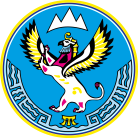 МИНИСТЕРСТВОЭКОНОМИЧЕСКОГО РАЗВИТИЯ РЕСПУБЛИКИ АЛТАЙ(МИНЭКОНОМРАЗВИТИЯ РА)АЛТАЙ РЕСПУБЛИКАНЫНГ ЭКОНОМИКАЛЫК ÖЗӰМИНИ НГ МИНИСТЕРСТВОЗЫ(АР МИНЭКОНОМÖЗӰМИ)В.И. Чаптынова ул., д. 24, г. Горно-Алтайск, Республика Алтай, 649000; Тел/факс. (388 22) 2-65-95;  e-mail: mineco@altaigov.ru; https://минэко04.рфВ.И. Чаптынова ул., д. 24, г. Горно-Алтайск, Республика Алтай, 649000; Тел/факс. (388 22) 2-65-95;  e-mail: mineco@altaigov.ru; https://минэко04.рфВ.И. Чаптынова ул., д. 24, г. Горно-Алтайск, Республика Алтай, 649000; Тел/факс. (388 22) 2-65-95;  e-mail: mineco@altaigov.ru; https://минэко04.рфВ.И. Чаптынова ул., д. 24, г. Горно-Алтайск, Республика Алтай, 649000; Тел/факс. (388 22) 2-65-95;  e-mail: mineco@altaigov.ru; https://минэко04.рф